Задание на летоДорогой друг! Закончилось твое обучение во втором классе. Этот год был для тебя наполнен новыми открытиями, впечатлениями, знакомствами. Теперь ты уже ученик третьего класса! Поздравляю! Впереди летние каникулы. В летние дни читай каждый день  (не более 1 часа в день).Список книг прилагается. После прочтения нового произведения, обязательно заведи для него страничку в своём читательском дневнике : 1. Укажи автора произведения2. Укажи название произведения3. Оформи иллюстрацию4. Напиши о ком или о чем это произведение и какова его главная мысль 5. Понравилось ли тебе это произведение?Выполни задания по русскому языку и математике.Задания прилагаются. По русскому языку поработай над написанием словарных слов. Запиши новые слова в свой личный орфографический словарик (раздели каждое слово на слоги, поставь ударение и сделай транскрипцию).Список словарных слов прилагается.По математике выучи таблицу умножения.В августе начни повторение по русскому языку и математике.1. Повтори состав чисел.2. Повтори таблицу умножения. 3. Повтори все изученные  правила по русскому языку.4. Повтори словарные слова.Надеюсь, все задания тебе будут по силам. Буду ждать тебя в третьем классе отдохнувшим и повзрослевшим.ПОМНИ ПРАВИЛА БЕЗОПАСНОГО ПОВЕДЕНИЯ!!!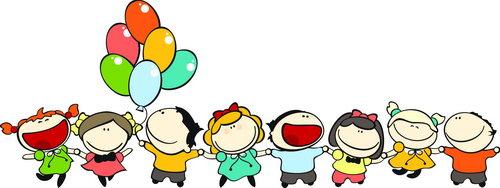 Рекомендуемый список литературы на летодля будущих третьеклассниковВ соответствии с программой Горецкого В.Г., Климановой Л.Ф.«Литературное чтение 1-4». УМК «Школа России»«Зимовье зверей», «Царевна-лягушка», русские народные сказки. В. Катаев «Цветик-семицветик» В. Гаршин «Лягушка-путешественница».Сказки М. Горького «Самовар», «Случай с Евсейкой», «Воробьишко». А.Толстой «Золотой ключик, или Приключения Буратино» Сказки братьев В. и Я. Гримм. «Маленькие человечки»; «Беляночка и Розочка»; «Храбрый портной». Сказки Х.К. Андерсена «Огниво», «Ель», «Гадкий утёнок».Ш. Перро «Спящая красавица». Б. Гримм «Бременские музыканты».Б. Житков «Как я ловил человечков»;  «Помощь идёт».Н. Носов «Ступеньки»; В. Голявкин «Наши с Вовкой разговоры»;В. Драгунский «Он живой и светится».Е. Пермяк «Торопливый ножик»; «Самое страшное»; «Перо и чернильница».Ю. Коринец «Лапки», «Как я искал свой день», «Таинственный дом».Л. Пантелеев. «Буква Ты», «Рассказы о Белочке и Тамарочке»В. Осеева. «До первого дождя», «Спасибо», «Печенье».Рассказы Р. Погодина «Кирпичные острова», «Голубая Катя»Рассказы о родной природе. В. Солоухин «О скворцах»; В. Бианки «Музыкальная канарейка», К. Паустовский «Барсучий нос».Весёлые стихи Д. Хармса «Весёлый старичок», «Врун», «Удивительная кошка».Э. Успенский «Дядя Фёдор, пёс и кот»;Б. Житков «Пудя»;Е. Чарушин «Никитка и его друзья».В. Драгунский «Первый день»,Н. Носов «Незнайка на Луне».Рассказы о мальчиках и девочках. Л. Пантелеев «Честное слово»; В. Жуковский «Как мыши кота хоронили»; Д. Харрис «Сказки дядюшки Римуса»;Рассказы Л. Толстого «Лев и собачка»; «Прыжок»; «Акула».